Создайте схему сети, представленную на рис.1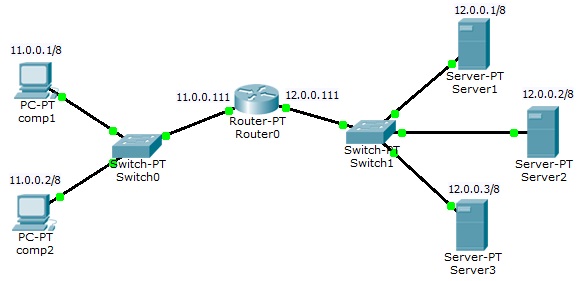 Рис. 1 Схема корпоративной сети.На всех трех серверах установлены службы Web и FTP.Создайте списки доступа, задающие для компьютеров comp1 и comp2 следующие правила доступа в сети:Компьютер comp1:Server1 – разрешить доступ на FTP;Server2 - разрешить доступ на Web;Server3 - разрешить доступ на Web и FTP.Компьютер comp2:Server1 – разрешить доступ на Web;Server2 - разрешить доступ на FTP;Server3 - разрешить доступ на Web и FTP.